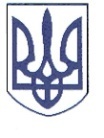 РЕШЕТИЛІВСЬКА МІСЬКА РАДАПОЛТАВСЬКОЇ ОБЛАСТІРОЗПОРЯДЖЕННЯ	15 грудня 2023 року                     м. Решетилівка                                            №  328Відповідно до ст. 34 Закону України ,,Про місцеве самоврядування в Україні”, рішення Решетилівської міської ради сьомого скликання від 09.11.2018 № 1190-27-VIII (11 позачергова сесія) ,,Про затвердження Комплексної програми соціального захисту населення Решетилівської міської ради на 2019-2023 роки” (зі змінами), Порядку надання одноразової матеріальної допомоги сім’ї військовослужбовців, які перебувають в полоні та військовослужбовців, які зникли безвісті від 30 жовтня 2023 року № 1641- 40-VІІ (40 позачергова сесія), розглянувши заяву та подані документи Нестефоренко Н.В.ЗОБОВ’ЯЗУЮ:Відділу бухгалтерського обліку, звітності та адміністративно-господарського забезпечення виконавчого комітету міськради (Момот Світлана) виплатити грошову допомогу в розмірі 10 000,00 (десять тисяч грн. 00 коп) Нестефоренко Ніні Василівні, яка зареєстрована та проживає за адресою: *** Полтавської області.Секретар міської ради                                                               Тетяна МАЛИШПро виплату одноразовоїгрошової  допомоги сім’ямвійськовослужбовців, які перебувають у полоні